10 - 6 month Follow-up Survey for Sites Testing Parenting InterventionBuilding Bridges and Bonds 6-Month Follow-up SurveyOMB Control No.: 									Expiration Date:    Table of ContentsIntroduction………………………………………………………………………………………………………………………………4Module A: Service Receipt and Participation……………………………………………………………………………..8Module B: Household and family structure…………………….………………………………………………………..16Module C: Father/Child Contact……………………………………………………………………………..……………….20 Module D: Father Engagement and Child Temperament .………………………………………………………..25Module E: Discipline and Parenting Skills………………………………………………………………………………..29Module F: Father/Child Relationship Quality ………………………………………………………………………….31Module G: Parenting Efficacy……………………………………………..……………………………………………………33Module H: Father Commitment to Child………………………………………………………………………………….34Module I: Co-Parenting Relationship Quality…………………..………………………………………………………36Module J: Child Support……………………………………………………………………………..……………………………39Module K: Employment ……………………………………………………………………………..…………………………..42Module L: Cognitive and Behavioral………………………………………………………………………………………..51Module M: Respondent Contact Information………………………………………………………………………….54Hello. My name is _____________. I am here/calling from Abt SRBI on behalf of the Building Bridges and Bonds study.  Could I please speak with __________________?INTERVIEWER: IF NECESSARY, READ: “(RESPONDENT) has agreed to help with a study on fatherhood programs in (CATI: INSERT SITE LOCATION).INTERVIEWER: IF FIRST PERSON WAS NOT  AND NOW TALKING TO RESPONDENT, READ: “Hello. My name is _____________. I am here/calling from Abt SRBI. I’m contacting/calling you about the Building Bridges and Bonds study you joined about 6-9 months ago.”Thank you for taking the time to speak with me today. I am conducting interviews with people who agreed to be in a study about a program called  offered at [SITE PROGRAM NAME]. The study is called Building Bridges and Bonds or B3 for short. It is funded by the U.S. Department of Health and Human Services and my company, Abt SRBI, is conducting this survey. You may have received a letter recently about the B3 study.You entered the study in [RA Month, RA Year].  Your participation in this study will help policy-makers better understand how to help people deal with parenting and find and keep jobs. This interview will include questions about your parenting and co-parenting relationships, child support, employment, and financial well-being. This interview should only take about 40 minutes.  We will mail or e-mail you a $35 gift card as a “thank you” for completing the interview. Before we begin, I’d like to confirm that I am speaking with the correct person.S1.In order to do so, could you please give me your date of birth?		___________________ MONTH		RANGE 1-12		___________________ DAY		RANGE 1-31		___________________ YEAR		RANGE 1930-2005PROGRAMMER:  VALIDATE AGAINST DOB FROM SAMPLE.  IF DOB CONFIRMED, SET DOBCONF = 1 AND SKIP TO INFORMED CONSENT, ELSE SET DOBCONF=2.S2.Again, to confirm that I am speaking with the correct person, could you please give me the last four digits of your social security number?		____________________________PROGRAMMER:  VALIDATE LAST 4 SSN FROM SAMPLE.  IF SSN4 CONFIRMED, SET SSNCONF = 1 AND SKIP TO INFORMED CONSENT, ELSE SET SSNCONF = 2.FAIL_SCREENERIF DOBCONF=2 and SSNCONF =2, SAY:Thank you for taking the time to answer these questions.  The information you provided does not match our records. I will need to check with my supervisor to determine how to resolve this issue.  If we are able to do so, I will give you a call back.”INFORMED CONSENTThank you for confirming this information with me.Before we begin the survey, I would like to assure you that all of your responses on this survey will be kept private to the extent permitted by the law; the research staff has been trained in protecting private information and your name will not appear in any written reports we produce. All of the study results will be reported for groups of individuals; no results will be analyzed or reported for individuals.Your responses to these questions are also completely voluntary. That means you may choose not to answer any question, or you may stop the interview if you wish, but we hope you don’t. Your responses to these questions will in no way affect your participation in the [PROGRAM NAME] program or affect your receipt of any kinds of public benefits or services.According to the Paperwork Reduction Act, n agency may not conduct or sponsor, and a person is not required to respond to, a collection of information unless it displays a currently valid OMB control number. The OMB control number for this collection is  and it expires . end comments regarding this burden estimate or any other aspect of this collection of information, including suggestions for reducing this burden to Erika Lundquist; 16 E 34th St, MDRC, 19th Floor, New York, NY 10016; (212) 340-8605; Attn: OMB-PRA ().And finally, this interview might be monitored or recorded for quality control purposes. Do I have your consent to continue?1	YES2	NO		[	PRIVACY1[IF INTERVIEW IS WITH INCARCERATED RESPONDENT SKIP TO PRIVACY 3][IF INTERVIEW OVER THE PHONE]:Thank you.  Before we start with the main survey, I want to ask an additional question to ensure we properly keep you  private. Are you currently living in a work release center or half-way house?1	YES – IN A WORK RELEASE CENTER OR HALFWAY HOUSE2	NO				[SKIP TO PRIVACY3]	7	DK				[SKIP TO PRIVACY3]8	REF				[SKIP TO PRIVACY3][IF INTERVIEW IN PERSON AND RESPONDENT NOT INCARCERATED]:INTERVIEWER: ARE YOU CURRENTLY SPEAKING TO RESPONDENT ON SITE IN A WORK RELEASE CENTER OR HALFWAY HOUSE?1	YES – IN A WORK RELEASE CENTER OR HALFWAY HOUSE2	NO				[SKIP TO PRIVACY3]7	DK				[SKIP TO PRIVACY3]8	REF				[SKIP TO PRIVACY3]PRIVACY2We want to make sure that you are in a place where you can answer questions without concerns of risk and that no one with authority over you is influencing your decision to participate in this survey.  We also want to make sure that your conversation is not being monitored by anybody with authority over you.  If at any point you feel uncomfortable telling me information, just let me know and we will stop the interview.INTERVIEWER:  IF RESPONDENT IS HESITANT ABOUT PROCEEDING, TRY TO UNDERSTAND AND ADDRESS HIS/HER CONCERN.  STOP INTERVIEW AND SCHEDULE CALLBACK IF APPROPRIATE.  REMEMBER TO LEAVE HELPFUL NOTES FOR NEXT INTERVIEWER.1	CONTINUE  2	STOP INTERVIEW	[ASSIGN DISPOSTION TO RECONTACT] PRIVACY3Okay then.   Before we begin, some of the questions in this survey may not be applicable given your current living situation.  Please do your best to answer the questions.[FOR ALL RESPONDENTS]: Let’s begin the survey.1	[SKIP TO SECTION A]TERMINATION SCRIPTThank you for taking the time to speak with me today. I’m sorry that you aren’t able to participate in our study.  If you change your mind and decide you would like to participate, please call XXX-XXX-XXXX.Module A: Service Receipt and Participation would like to learn about services you received in your community. Please include services from [B3 program] or  in your responses.A1.  [RA month, RA year]  you  help to develop or improve your parenting skills?	1 YES	2 NO			[SKIP TO A2]			7 DON’T KNOW		[SKIP TO A2]	8 REFUSED		[SKIP TO A2]A1a. Was the help you received to develop or improve your parenting skills delivered  in a workshop/group setting or one-on-one with a case manager or other staff?	1 Workshop/group setting	2 One-on-one with case manager or other staff	7 DON’T KNOW	8 REFUSEDA1b. since [RA month, RA year]? 	97 DON’T KNOW	98 REFUSEDA1c.  A2.  your child or children participate in  or  	2 	4 Rarely 	5 Never 	7 DON’T KNOWA3. ince [RA month, RA year] did you receive assistance to help you to improve your communication and relationship with 1 YES	2 NO			[SKIP TO A4]	7 DON’T KNOW		[SKIP TO A4]	8 REFUSED		[SKIP TO A4]A3a. 	1 Workshop/group setting	2 One-on-one with case manager or other staff	7 DON’T KNOW	8 REFUSEDA3b. since [RA month, RA yearA3c. A3dA4. ], did you receive help to find or keep a job, or  your ?: this could include help preparing a resume, filling out a job application, preparing for a job interview, deciding what jobs to look for, looking for jobs, help with transportation, or help obtaining work clothes or supplies.	1 YES	2 NO			[SKIP TO A5]	7 DON’T KNOW		[SKIP TO A5]	8 REFUSED		[SKIP TO A5]A4a. 	1 Workshop/ group setting	2 One-on-one with a case manager or other staff	7 DON’T KNOW	8 REFUSEDA4b.  you A4c. many  did you  services DON’T KNOW REFUSEDNow, I want to ask you about your overall experiences with the [B3 organization].A5. Are you still receiving support from [B3 organization]?  	1 YES			[SKIP TO A5b]	2 NO7 DON’T KNOW A5a. What was the main reason you stopped going to [B3 organization]? Was it that,	1 finished	2 I got what I needed 	3 I did not like the program or service	4 I did not learn anything new	5 I had other commitments	6 Transportation or coordination issues	7  a job	8 		(SPECIFY_______________)A5b. How often are you still in touch with staff at [B3 organization]?1 Every day or almost every day  1 or 2 times per week  2 or 3 times in the past month  Once in the past month  Less than once a month Not at all	97 DON’T KNOW	98 REFUSEDA5c. How often are you in touch with other fathers from [B3 organization]?1 Every day or almost every day  1 or 2 times per week  2 or 3 times in the past month  Once in the past month  Less than once a month Not at all97 DON’T KNOW	98 REFUSEDThese next questions are about your overall experiences with [B3 organization]A6. Thinking back on all the support and services you received from [B3 organization], how helpful  the  to you on a scale from 1 –  where 1 is not very helpful and  is very helpful?	1	2	3	4	5	Not very helpful						Very helpful	97 DON’T KNOW	98 REFUSEDA6a. Think back to all the times that the [B3 staff] contacted you – either by phone, email, text, or another way – how satisfied are you with the amount of contact from staff? Answer using a scale from 1 to , where 1 is you did not hear from them enough.	1Did not hear from them enoughHeard from them too much A6b. How would you rate the instructors and staff at [B3 organization] at understanding who you are?	1 Excellent	2 Very good	3 Good	4 Fair	5 Poor	7 DON’T KNOW	8 REFUSED A7. , how often  you use the skills   	1 Every day or almost every day	2 At least once a week	3 At least once a month	4 Less than once a month	5 	7 DON’T KNOW	8 REFUSEDModule B: Household and family structureThe next questions ask . B1.  IF # THEN SKIP TO B4.B2.  you B3. B4. What is your current  status? 	1 current partner		[SKIP TO B6]	2  	3  a committed relationship  engaged to be marriedB5. Do you live with your partner…? 	1 All of the time	2 Most of the time	3 Some of the time	4 None of the time	7 DON’T KNOW	8 REFUSEDB6.7 DON’T KNOWB7. 1 YES2 NOB8. B9. Module C: Father/Child ContactC1. live with C2. 1 YES				[SKIP TO D1]2 NO 7 DON’T KNOW8 REFUSEDC3. Who does [FOCALCHILDNAME] usually live with?1  mother	2 (s)3  relative(s)4 5  care6  parent9 DON’T KNOW 98 REFUSEDC4. How does it usually take for you to get from your home to [FOCALCHILDNAME]’s home?DON’T KNOW	 REFUSEDC5. In the past 30 days, how often did you talk on the phone; send letters, cards or texts, use FaceTime, Facebook, or other social media with [FOCALCHILDNAME]?1 Every day or almost every day 2 3 or 4 times per week 3 1 or 2 times per week 4 2 or 3 times in the past month 5 Once in the past month6 Not at all7 DON’T KNOW8 REFUSED CHILDC6. When did you last see [FOCALCHILDNAME] in person?  1 Within the last week2 Between 7 – 14 days ago3 Between 15 – 29 days ago4 1 – 2 months ago		[SKIP TO C9]5 3 – 6 months ago, or 		[SKIP TO C9]6 More than 6 months ago	[SKIP TO C9]7 DON’T KNOW	8 REFUSEDC7. In the past 30 days, how often did you see [FOCALCHILDNAME] in person?1 Every day or almost every day 2 3 or 4 times per week 3 1 or 2 times per week 4 2 or 3 times in the past month 5 Once in the past month 6 Not at all7 DON’T KNOW8 REFUSEDC8. In the past 30 days, how did [FOCALCHILDNAME] spend the night with you? 97 DON’T KNOW98 REFUSEDC9. When you spend time with [FOCALCHILDNAME], how often are you at the home where [FOCALCHILDNAME] usually lives?	1 Always or almost always 	2 Often 	3 Sometimes 		4 Rarely, or 	5 Never 	97 DON’T KNOW	98 REFUSEDB4C10. If you have a spouse or partner that is not [FOCALCHILDNAME]’s mother, how encouraging or discouraging is your spouse or partner of your involvement with [FOCALCHILDNAME]?1 Very discouraging2 Somewhat discouraging3 Neutral4 Somewhat encouraging5 Very encouraging	0 I 7 DON’T KNOW8 REFUSED C11. In general, how satisfied are you with the amount of time you spend with [FOCALCHILDNAME]?  1 Very satisfied 2 Somewhat satisfied	 	3 Not satisfied			7 DON’T KNOW8 REFUSEDNow we are going to list some things that can make it hard for fathers to spend time with their children. Thinking about the past month, please let me know how  often you think each of the following statements applied to you. Module D: Father Engagement[IF (C6 = 4, 5, 6, 7, or 8) THEN INTERVIEWER WILL ASK: “Just to confirm, have you seen [FOCALCHILDNAME] in person in the last 30 days?” IF FATHER ANSWERS “NO” THEN SKIP TO D30]The next questions ask how often you did certain activities with [FOCALCHILDNAME] in the past 30 days.  of these activities don’t make sense to say that you  do them at all.In the past 30 days, how often did you (READ ITEM)? Was it  day,  times  week,  times  month, , or not at allD30. you agree or disagree with . 1 Strongly Agree2 Agree3 Disagree4 Strongly Disagree DON’T KNOW REFUSEDModule E: Discipline and Parenting Skills[IF C6 = 5 or 6 THEN INTERVIEWER WILL ASK: “Just to confirm, have you seen [FOCALCHILDNAME] in person in the last 3 months?” IF FATHER ANSWERS “NO” THEN SKIP TO F1]Children often do things that are wrong, disobey, or make their parents angry.  In the past 3 months, we would like to know what you have done when [FOCALCHILDNAME] did something wrong or made you upset or angry. (First), in the past 3 months, how many times did you (READ ITEM)?  Was it once in the past 3 months, twice, 3-5 times, 6-10 times,  than  times, or this never happened in the past 3 months?E8. In the past 3 months, did you ever hit (him/her) on the bottom with something like a belt, hairbrush, a stick or some other hard object?1 YES 2 NO7 DON’T KNOW 8 REFUSEDModule F: Father/Child Relationship QualityIn this next section, I am going to ask some more questions about your current relationship with [FOCALCHILDNAME].F1. Do you feel that your relationship with [FOCALCHILDNAME] is…1 Very good  Somewhat good  DON’T KNOW REFUSEDThe next statements ask you your feelings about being a parent to [FOCALCHILDNAME]. Your first reaction should be your answer. For each statement, please indicate how much you agree or disagree with the statement. Module G: Parenting EfficacyThe following statements are about how you think about yourself as a father. Please think about [FOCALCHILDNAME] when answering these questions and let me know how often each of the following statements applies to you.G9. I feel that I am:	1 not very good at being a parent2 a person who has some trouble being a parent3 an average parent4 a better than average parent5 a very good parent 7 DON’T KNOW8 REFUSEDG10. Module H: Father Commitment to ChildPlease answer each of the upcoming questions by indicating how strongly you agree or disagree with the idea expressed.  H7. Sometimes things come up that get in the way of plans to spend time with children. How often do you have to cancel plans with [FOCALCHILDNAME]?	1 Often 	 Sometimes 	 Rarely 	 Never 	7 DON’T KNOW	8 REFUSEDModule I: Co-Parenting Relationship Quality I1. [IF , DON’T KNOW, or REFUSED THEN SKIP TO I2]Now we are going to ask some questions about your relationship with [FOCALCHILDNAME]’s mother. Can you tell me the name of [FOCALCHILDNAME]’s mother? _________________________NAME OF MOTHER/GUARDIAN [SKIP TO I3]I2. Now we are going to ask some questions about your relationship with [FOCALCHILDNAME]’s mother or legal guardian Can you tell me the name of []’s mother legal guardian who  takes care of []? [IF CLARIFICATION IS NEEDED, INTERVIEWER MAY SAY, “I mean the person who is usually responsible for taking care of [FOCALCHILDNAME].”	__________________________	NAME OF MOTHER/GUARDIANI2a. What is [NAME OF MOTHER/GUARDIAN]’s relationship to [FOCALCHILDNAME]?	1 mother 	2 grandmother  	3 grandfather 	4 aunt 	5 uncle	6 other relative	7 foster parent 	8 other (SPECIFY_______________________)97 DON’T KNOW98 REFUSED[THE RESPONSE to I1 OR I2 WILL BE ENTERED INTO THE “[NAME OF MOTHER/GUARDIAN]” FIELD AND FILLED IN WHENEVER THE SURVEY REFERENCES “[NAME OF MOTHER/GUARDIAN]”]Please think about [NAME OF MOTHER/GUARDIAN] when answering these questions and let us know if you strongly agree, agree, disagree, or strongly disagree with each of the following statements.Module J: Child SupportJ1. Are you required by a court or state agency to pay child support for any children?	1 YES	2 NO				[SKIP TO J10]	7 DON’T KNOW			[SKIP TO J10]	8 REFUSED			[SKIP TO J10]J2.  many children are you required to pay child support?  Include any children for  you are required to pay arrears or make back payments.____________________NUMBER OF CHILDREN		 (RANGE = 1-20)	96 MORE THAN 20	97 DON’T KNOW	98 REFUSEDJ3. What is the amount  required  through the child support system? IF NEEDED:  This is the total for all of your children.INTERVIEWER: ROUND TO NEAREST DOLLAR	$_____ , _____  _____  _____	AMOUNT PAID	(RANGE 1 to 9995)	9996 $9,996 or more	9997 DON’T KNOW		[SKIP TO J5]9998 REFUSED		[SKIP TO J5]J4. Is that…1 per week,	2 every other week,	3 per month, or	4 some other time period?		(SPECIFY)7 DON’T KNOW	8 REFUSEDJ5. Last month, did you pay the full amount of the payment ordered by the court or state agency? 	1 YES				[SKIP TO J7]	2 NO7 DON’T KNOW	8 REFUSEDJ6.  How much child support did you actually pay through the child support system last month?	$_____ , _____  _____  _____	AMOUNT PAID	(RANGE 1 to 9995)	0000 $0 or None			9996 $9,996 or more			9997 DON’T KNOW9998 REFUSEDJ7. How much back child support do you owe?1 None2 less than $1,0003 $1,000 to $4,9994 $5,000 to $9,9995 $10,000 to $14,9996 $15,000 or more7 DON’T KNOW8 REFUSEDJ8. Since [RA month, RA year], has the state  of back child support that you owe	1 YES	2 NO	3 I DID NOT OWE ANY BACK CHILD SUPPORT SINCE [RA MONTH, RA YEAR]	7 DON’T KNOW	8 REFUSEDJ9. J10.K1K1K1J11. Not counting any child support required by a court, in the past 30 days did you provide cash for any of your children that do not live with you?	2 NO				[SKIP TO J15]	7 DON’T KNOW			[SKIP TO J15]	8 REFUSED			[SKIP TO J15]J12. Not counting any child support required by court, in the past 30 days, approximately how much cash did you provide?INTERVIEWER: ROUND TO NEAREST DOLLAR	$ ____ , ____  ____  ____	AMOUNT (1 to 9995)	0000 $0 or none	9996 $9,996 or more	9997 DON’T KNOW	9998 REFUSEDJ13. How many children did this cover?______________________	NUMBER OF CHILDREN 		(RANGE =1-20)	96 More than 20 	97 DON’T KNOW	98 REFUSEDJ14.  The next set of questions are about [FOCALCHILDNAME]. During the past month did you provide help with any of the following for [FOCALCHILDNAME]?J15. [IF HAVE MORE THAN 1 CHILD]Now, the next questions are about support you gave to any of your other children who do not live with you. Do not include [FOCALCHILDNAME] when answering this set of questions.During the past month did you provide help with any of the following for any of your other children that do not live with you? Module K: EmploymentK1.  ave you done any work for pay? K2. K3. K4. How much you have worked since [RA month, RA Year]? Was it …1 all the time2 most of the time3 half the time4 some of the time5 seldom6 never7 DON’T KNOW8 REFUSEDK5. 	1 YES				2 NO				7 DON’T KNOW	8 REFUSED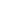 Now I am going to ask you a few questions about your income.K6. Would you say that your income…1 stays the same each month2 varies a little month by month3 varies a lot month by month7 DON’T KNOW8 REFUSEDK7.  for about how many months did you have no income? 1 Zero months 2 One or two months3 Three months or more 7 DON’T KNOW8 REFUSEDK8.   about how many months did you run out of money between paychecks, or before the end of the month? 1 Zero months 			[SKIP TO L1]2 One or two months3 Three months or more7 DON’T KNOW8 REFUSEDK9. What was the main reason why you ran out of money? Please .1 You were unemployed2 You couldn’t get enough hours of work from your employer3  reduction or termination of benefits (like Unemployment Insurance or disability) Some other reason 		(SPECIFY___________) DON’T KNOW REFUSEDModule L: Cognitive and BehavioralNow, I’d like to talk about feelings you may have about how things are going. In the last month, how often have you…L11. How would you rate the amount of control you have over your work  or your ability to find work these days? An answer of 1 means you have no control at all. An answer of 10 means you very much have control. You can choose any number from 1 to 10 to indicate various levels of control you have with your work situation.	1 No control at all		2 Very little control	3 Some control	4 A lot of control	5 Total control	7 DON’T KNOW	8 REFUSEDL12. How would you rate the amount of control you have over your financial situation these days? An answer of 1 means you have no control at all. An answer of  means you very much have control. You can choose any number from 1 to  to indicate various levels of control you have with your financial situation.	1 No control at all		2 Very little control	3 Some control	4 A lot of control	5 Total control7 DON’T KNOW	8 REFUSEDModule M: Respondent Contact InformationM1. At this time we’d like to just confirm some information about you.  The information we confirm now will help us be able to get back in touch with you if we need to in the future.  [IF INTERVIEW OVER THE PHONE READ: It will also ensure that your incentive payment is sent to the correct address.]I have your name listed as [READ AND CONFIRM SPELLING OF [RESPONDENT NAME].  Is that correct?YES, ALL CORRECT	1NO, CORRECT FIRST NAME	2NO, CORRECT MIDDLE NAME	3NO, CORRECT LAST NAME	4NO, CORRECT SUFFIX	5DON’T KNOW	7REFUSED	8M2.Could you please tell me how to spell your name?M2a.FIRST:		What is your first name?M2b.MIDDLE:	What is your middle name?M2c.LAST:		What is your last name?M2d.SUFFIX:	Is there anything after your last name, like Jr. or Sr.?M3.Our records show that your current address is [RESPONDENT ADDRESS].  Is this correct?YES, ALL OF THAT IS CORRECT	1NO–UPDATE STREET	2NO–UPDATE APARTMENT/UNIT	3NO–UPDATE CITY	4NO–UPDATE STATE	5NO–UPDATE ZIP	6DON’T KNOW	7REFUSED	8M3a.	STREET:  What is your current street address?M3b.	APT:  What is the apartment number?M3c.	CITY:  In what city do you live?M3d.	STATE:  In what state do you live?M3e.	ZIP:  What is your zip code?M4. Would you prefer that the $35 gift card be sent to your current address or is there another address I should send it to?  YES, SEND TO CURRENT ADDRESS [SKIP TO M5]	1NO, SEND TO DIFFERENT ADDRESS [ASK M4a through M4d]	2M4a.	What is the street address and apartment number you would like use to send the check to?  STREET ADDRESS		APT OR UNIT # M4b.	In what city?			CITYM4c.	In what state?			STATEM4d.	What is the zip code? 			ZIP[IF INTERVIEW IS IN PERSON SKIP TO M6] M5.I called you at [RESPONDENT PHONE NUMBER].  Is this the best number to reach you at?YES	1	[SKIP TO M7]NO	2DON’T KNOW	7	[SKIP TO M7]REFUSED	8	[SKIP TO M7]M6.What is your home phone number, starting with area code?(____) _____-________  DON’T KNOW	7REFUSED	8M7.Do you have a cell phone number?YES	1NO	2	(SKIP TO M8)DON’T KNOW	7	(SKIP TO M8)REFUSED	8	(SKIP TO M8)M7a.What is your cell phone number, starting with area code?(____) _____-________  DON’T KNOW	7	(SKIP TO M8A)REFUSED	8	(SKIP TO M8A)M7b.Do we have your permission to contact you on your cell phone via text message?YES	1[IF YES, INFORM THE R THAT STANDARD TEXT MESSAGING RATES APPLY AND “WE HOPE THE $35 GIFT CARD WE’RE GIVING YOU WILL HELP PAY BACK ANY COSTS FOR RECEIVING TEXT MESSAGES.”]NO	2	(SKIP TO M8A)DON’T KNOW	7	(SKIP TO M8A)REFUSED	8	(SKIP TO M8A)M7c.Do we have your permission to contact you on that number via automated text message?YES	1NO	2 DON’T KNOW	7REFUSED	8M8A.Are there any other additional numbers we could use to reach you?YES	1NO	2	(SKIP TO M9)DON’T KNOW	7	(SKIP TO M9)REFUSED	8	(SKIP TO M9)M8Aa.What is that phone number, starting with area code?(____) _____-________DON’T KNOW	7REFUSED	8M8Ab.What type of number is that? Work	1School	2Friend	3Relative	4Clergy	5Something else	6DON’T KNOW	7REFUSED	8M8B.Are there any other additional numbers we could use to reach you?YES	1NO	2	(SKIP TO M9)DON’T KNOW	7	(SKIP TO M9)REFUSED	8	(SKIP TO M9)M8Ba.What is that phone number, starting with area code?(____) _____-________DON’T KNOW	7REFUSED	8M8Bb.What type of number is that? Work	1School	2Friend	3Relative	4Clergy	5Something else	6DON’T KNOW	7REFUSED	8M8C.Are there any other additional numbers we could use to reach you?YES	1NO	2	(SKIP TO M9)DON’T KNOW	7	(SKIP TO M9)REFUSED	8	(SKIP TO M9)M8Ca.What is that phone number, starting with area code?(____) _____-________DON’T KNOW	7REFUSED	8M8Cb.What type of number is that?  Work	1School	2Friend	3Relative	4Clergy	5Something else	6DON’T KNOW	7REFUSED	8M9.Do you have an email address?YES	1NO	2	(SKIP TO M10)DON’T KNOW	7	(SKIP TO M10)REFUSED	8	(SKIP TO M10)M9a.What is your email address?_____________________________@____________ . _________DON’T KNOW	7REFUSED	8M10.Do you have a Facebook Account?YES	1NO	2	(SKIP TO M11)DON’T KNOW	7	(SKIP TO M11)REFUSED	8	(SKIP TO M11)M10A.May we contact you at your Facebook account in the future?YES	1NO	2	(SKIP TO M11)DON’T KNOW	7	(SKIP TO M11)REFUSED	8	(SKIP TO M11)M10B.What is your Facebook account name?____________________________M11.What is the best way for me to reach you in the future?  Would you prefer that I call you on the phone, send you a letter in the mail, send you an email, or should I call someone else?PHONE	1	LETTER	2	EMAIL	3	SOMEONE ELSE	4	FACEBOOK ACCOUNT	5	DON’T KNOW	7	REFUSED	8	[ASK M11A IF M11=1 and M6<>7, 8 and M7<>2,7,8 and M8<>2,7,8]M11A.What is the best phone number to call you at? Is it your home phone or your cell phone number, or [IF M8Ab=1,2,3,4,5,6: [INSERT M8Ab RESPONSE] number or [IF M8Bb=1,2,3,4,5,6: [INSERT M8Bb RESPONSE] number or [IF M8Cb=1,2,3,4,5,6 [INSERT M8Cb RESPONSE] number; IF M8Ab=6: LEAVE BLANK]?HOME PHONE	1	CELL PHONE	2	WORK	3SCHOOL	4	FRIEND	5	RELATIVE	6CLERGY	7	SOMETHING ELSE	8	DON’T KNOW	97	REFUSED							   98END  CATI VERSION:DO NOT READ: FIELD INTERVIEWER PRESENT			1 – YES 				[SKIP TO ALT ENDING]			2 – NO 				[CONTINUE]CAPI VERSION:  IF RESPONDENT IS BEING INTERVIEWED IN PERSON AND HE IS NOT INCARCERATED SKIP TO CAPI IN-PERSON ENDINGIF RESPONDENT IS BEING INTERVIEWED IN PERSON AND HE IS INCARCERATED SKIP TO CAPI INCARCERATED ENDINGExitThank you very much for participating in this survey you will receive your $35 gift card in about four to six weeks [CAPI:  one to two weeks].  Thank you again and have a good day/evening.ALT ENDING:  Thank you very much for participating in this survey.  Please hand the phone back to the interviewer so I can confirm that we have completed the survey.  The interviewer will then be able to give you your $35 gift card.  Thank you and have a good day/evening.CAPI IN-PERSON ENDING: Thank you very much for participating in this survey. Here is your $35  as a “Thank you” for completing the interview.  Have a good day/evening.CAPI INCARCERATED ENDING:  Thank you very much for participating in this survey.  [DESCRIBE THE PROTOCOL FOR HANDLING THE INCENTIVE BASED ON THE AGREED UPON METHOD OF COMPENSATION]OftenSometimesNeverDOES NOT APPLYDON’T KNOWREFUSEDC12a work or school schedule  it hard for me to spend time with [FOCALCHILDNAME]123978C12b problems or lack of transportation  it hard for me to spend time with [FOCALCHILDNAME]123978C12c a  it hard for me to spend time with [FOCALCHILDNAME]123978C12d[ mother or partner  not want me around.123978C12e court order or legal restriction  it hard for me to spend time with [FOCALCHILDNAME]123978 day times  week times  monthNot at all DON’T KNOWREFUSEDD1.Sing songs with [FOCALCHILDNAME]?12345678D2.Dance with [FOCALCHILDNAME]?12345678D3.Read stories to [FOCALCHILDNAME]?12345678D4.Tell stories to [FOCALCHILDNAME]?12345678D5.D6.D7.D8.D8.D9.D9. [FOCALCHILDNAME] you  [FOCALCHILDNAME] you 112233445566788D10.D10.D11.D11.D12.D12.D13.D13.112233445566788D14.D14.D15.D15.Take [ with youTake [ with you112233445566788D16.D16.Go to a restaurant or out to eat with []?Go to a restaurant or out to eat with []?112233445566788D17.D17. to  with  to  with 112233445566788D18.D18.112233445566788D19.D19.112233445566788D20.D20.112233445566788D21.D21. with []? with []?112233445566788D22.D22.D23.D23.D24.Help get [FOCALCHILDNAME] dressed?12345678D25.Change [FOCALCHILDNAME]’s diaper, or help (him/her) use the toilet?12345678D26.Prepare meals or bottles for [FOCALCHILDNAME]?12345678D27.Assist [FOCALCHILDNAME] with eating or give (him/her) a bottle?12345678D28.Get up with [FOCALCHILDNAME] when (he/she) woke up during the night?12345678D29.Play outside in the yard, a park, or a playground with [FOCALCHILDNAME]?12345678OnceTwice3-5 Times6-10 TimesE1.Explain to [FOCALCHILDNAME] why something (he/she) did was wrong.12345E2.Put [FOCALCHILDNAME] in "time out" or send [FOCALCHILDNAME] to (his/her) room.12345E3.Give (him/her) something else to do instead of what (he/she) was doing.12345E4.Shout, yell, or scream at [FOCALCHILDNAME].12345OnceTwice3-5 Times6-10 TimesE5.E6.Threaten to spank or hit [FOCALCHILDNAME] but did not actually do it12345E7.Slap [FOCALCHILDNAME] on the hand, arm, or leg12345Always or almost alwaysOftenSometimesRarelyNeverDON’T KNOWREFUSEDF2How often do you feel disappointed with [FOCALCHILDNAME]?1234578F3How often do you wish that [FOCALCHILDNAME] was different?1234578F4How often do you feel proud of [FOCALCHILDNAME]?1234578F5How often do you feel angry or irritated with [FOCALCHILDNAME]?1234578F6How often do you accept [FOCALCHILDNAME] the way ?1234578F7How often does being a father to [FOCALCHILDNAME] bring you joy?1234578Strongly agreeAgreeNot SureDisagreeStrongly disagreeDON’T KNOWREFUSEDF8.[FOCALCHILDNAME] rarely does things for me that make me feel good1234578F9.Most times I feel that [FOCALCHILDNAME] does not like me and does not want to be close to me1234578F10.[FOCALCHILDNAME] smiles at me much less than I expected 1234578F11.When I do things for [FOCALCHILDNAME] I get the feeling that my efforts are not appreciated very much1234578F12.When playing, [FOCALCHILDNAME] doesn't often giggle or laugh1234578F13.[FOCALCHILDNAME] doesn't seem to learn as quickly as most children 1234578F14.[FOCALCHILDNAME] doesn't seem to smile as much as most children1234578F15.[FOCALCHILDNAME] is not able to do as much as I expected 1234578F16.It takes a long time and it is very hard for [FOCALCHILDNAME] to get used to new things1234578F17.I expected to have closer and warmer feelings for [FOCALCHILDNAME] than I do and this bothers me1234578F18.Sometimes [FOCALCHILDNAME] does things that bother me just to be mean1234578Always or almost alwaysOftenSometimesRarelyNeverDON’T KNOWREFUSEDG1I am good at helping [FOCALCHILDNAME] when he/she is upset or distressed.1234578G2I am good at knowing what activity [FOCALCHILDNAME] enjoys.1234578G3I am good at getting [FOCALCHILDNAME] to have fun with me. 1234578G4I am good at providing for [FOCALCHILDNAME]'s financial needs.1234578G5I am good at providing diapers, milk, or other needed items for [FOCALCHILDNAME]1234578G6I am good at getting [FOCALCHILDNAME] to understand what I want him/her to do. 1234578G7I am good at following through with my promises to [FOCALCHILDNAME].1234578G8I am good at understanding what [FOCALCHILDNAME] wants or needs. 1234578Strongly agreeAgreeDisagreeStrongly disagreeDON’T KNOWREFUSEDH1a.My relationship with [FOCALCHILDNAME] is more important than anything else in my life. 123478H1b.H2.Being father is a big part of who I am.123478H3.I will always want to be meaningfully involved in [FOCALCHILDNAME'S] life.123478H4. other interests and responsibilities of mine123478H5.I  interest in [FOCALCHILDNAME] a few years from now.123478H6.Not being a part of  life would be one of the worst things that could happen to me123478A great dealA littleDON’T KNOWREFUSEDH8.If you were  to see [FOCALCHILDNAME] the next month, how much would you miss (him/her)?123478H9.123478H10.How much do you think  will  the long-term?123478Strongly Agree AgreeDisagreeStrongly DisagreeDON’T KNOWREFUSEDI3.[NAME OF MOTHER/GUARDIAN] tells me I am doing a good job or otherwise lets me know I am being a good father. 123478I4.[NAME OF MOTHER/GUARDIAN] makes negative comments, jokes, or sarcastic comments about the way I am as a parent.123478I5.[NAME OF MOTHER/GUARDIAN] contradicts the decisions I make about [FOCALCHILDNAME].123478I6.[NAME OF MOTHER/GUARDIAN] turns to other people to parent [FOCALCHILDNAME] even though I am an engaged father.123478I7.[NAME OF MOTHER/GUARDIAN] undermines me as a father.123478I8.[NAME OF MOTHER/GUARDIAN] makes it hard for me to spend time with [FOCALCHILDNAME].123478I9.[NAME OF MOTHER/ GUARDIAN] makes it hard for me to talk with [FOCALCHILDNAME].123478I10.I11.[NAME OF MOTHER/GUARDIAN] and I have conflicts about schedulingI12.[NAME OF MOTHER/GUARDIAN] and I argue about who should make decisions about [FOCALCHILDNAME]. 123478I13.[NAME OF MOTHER/GUARDIAN] and I try to manage the amount of conflict we have about [FOCALCHILDNAME].12 3478I14.[NAME OF MOTHER/GUARDIAN] and I make threats to each other when we can't get along in our roles as parents.123478I15.[NAME OF MOTHER/GUARDIAN] and I are able to resolve conflicts or arguments over [FOCALCHILDNAME].123478YESNODON’T KNOWREFUSEDa. Buying food1278b. Purchasing clothing or diapers1278c. Paying for or providing child care or babysitting1278d. Paying for medicine or health care1278e. Helping with bills or payments1278f. Buying toys, books, or school supplies1278g. Paying for or providing transportation to daycare, school, appointments, or other activities1278YESNODON’T KNOWREFUSEDa. Buying food1278b. Purchasing clothing or diapers1278c. Paying for or providing child care or babysitting1278d. Paying for medicine or health care1278e. Helping with bills or payments1278f. Buying toys, books, or school supplies1278g. Paying for or providing transportation to daycare, school, appointments, or other activities1278NeverAlmost NeverSometimesFairly OftenVery OftenDON’T KNOWREFUSEDL1.…been upset because of something that happened unexpectedly?1234578L2.…felt that you were unable to control the important things in your life?1234578L3.…felt nervous and "stressed"?1234578L4.…felt confident about your ability to handle your personal problems?1234578L5.…felt that things were going your way?1234578L6.…found that you could not cope with all the things that you had to do?1234578L7.…been able to control irritations in your life?1234578L8.…felt that you were on top of things?1234578L9.…been angered because of things that were outside of your control?1234578L10.…felt difficulties were piling up so high that you could not overcome them? 1234578